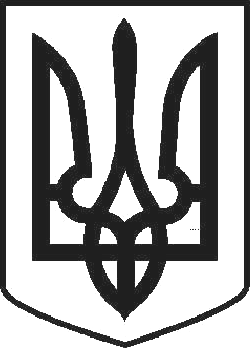 УКРАЇНАЧОРТКІВСЬКА МІСЬКА  РАДА ТРИДЦЯТЬ СЬОМА СЕСІЯ СЬОМОГО СКЛИКАННЯРІШЕННЯвід  20 квітня 2018 року	№ 1030м. ЧортківПро затвердження	Положення	про архівний сектор Чортківської міської радиЗ метою забезпечення ефективної роботи виконавчих органів міської ради, відповідно до наказу Міністерства юстиції України «Про затвердження Типового положення про архівний відділ міської ради» від 16.06.2016№ 1693/5 та керуючись статтями 26, 54 Закону України «Про місцеве самоврядування в Україні», міська радаВИРІШИЛА:Затвердити Положення про архівний сектор Чортківської міської ради в новій редакції згідно додатку.Вважати таким, що втратив чинність пункт 1 рішення сесії Чортківської міської ради від 23 квітня 2014 року № 144 «Про затвердження Положення про архівний сектор Чортківської міської ради».Копію рішення направити завідувачу архівного сектору міської ради.Контроль за виконанням рішення покласти на постійну комісію міської ради з питань дотримання законності, охорони громадського порядку та депутатської етики.Міський голова	Володимир ШМАТЬКО